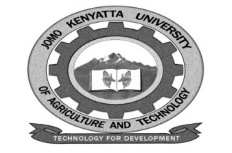   W1-2-60-1-6JOMO KENYATTA UNIVERSITY OF AGRICULTURE AND TECHNOLOGYUNIVERSITY EXAMINATIONS 2020/2021END OF SEMESTER EXAMINATIONS FOR THE DEGREE OF BACHELOR OF SCIENCE IN FOOD SCIENCE AND TECHNOLOGYAFS 2303:  INSTRUMENTAL METHODS IN FOOD ANALYSISDATE: AUGUST 2021							TIME: 2 HOURSSECTION A (30 MARKS)Briefly explain five factors that influence the choice of a method of analysis.      (5 marks)Differentiate between the following;						  (6 marks)Reference standards and check samplesInstrument  and a machineQualitative and Quantitative measurementsNormal phase columns and reverse phase columnsGas Liquid phase chromatography and Gas solid ChromatographySpectrophotometer and spectrophotometryExplain the meaning of each of the following terms:				(5 marks)Limit of detection (LOD)Limit of Quantification (LOQ)Linear dynamic rangeBeer Lambert’s lawLightState the importance of each of the following in analysis of minerals using atomic absorption spectrophotometry.								(4 marks)Burner height adjustmentsFlame smoothnessBackground correctionHollow cathode lampDefine each of the following;Chromatography								(2 marks)Partitioning or distribution coefficient					(2 marks)Retention time								(1 mark)Peak Resolution								(1 mark)Name with a brief explanation FOUR gel systems in electrophoresis.  		(4 marks)